Rolf Breiner    Prix Walo                     21. Oktober 2019	Prix Walo Sprungbrett 2019 in der Arena Wydehof, Birr	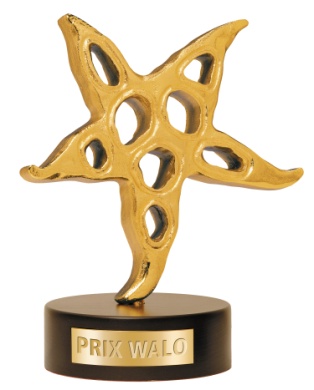 Breites Spektrum an Talenten:	Kids, starke Stimme und frische Band		Zum 17. Mal gastierte die Prix-Walo-Talentshow in der Arena Wydehof – auch dank Besitzer Sepp Trütsch, dem Vizepräsidenten der Show Szene Schweiz (SSS). An der dritten Sprungbrett Veranstaltung 2019 mit rekordverdächtigen 12 teilnehmenden Nachwuchskünstlern und Gruppen kürte die Jury drei Tagessieger: RAUL PÉREZ (Gesang) aus Hedingen, FRISCHE FISCHE (Band) aus Bern und NO LIMIT CREW (Special Act) aus Oberdorf, BL.Draussen war es herbstlich. Das Sprungbrett der SSS in Birr war indes alles andere denn herbstlich – nämlich frisch, forsch und phänomenal. Monika Kaelin und Bo Katzman konnten zahlreiche Gäste, Fans und Prix-Walo-Teilnehmer begrüssen. Zum musikalischen Showwettbewerb waren fünf Bands, fünf Sänger bzw. Sängerinnen sowie eine Drummerin und eine Kids-Tanzgruppe angetreten.Sparte SPECIAL ACT:Gleich zu Beginn ertönte ein Weckruf, der durch Mark und Bein und Ohren ging. Die Schlagzeugerin Melissa Hardegger (16) aus Brislach, BL, behändigt seit über zehn Jahren die Drums und zündete ein rhythmisches Feuerwerk. Ihre Ausbildung war klassisch an der Musikschule Laufen und Allschwil sowie Paris und Belgien. Schlagzeug ist meistens wichtiger Bestandteil einer Band. Melissa machte die Drums zum Soloinstrument. Sie selbst hatte das schlagkräftige Stück komponiert. Man wird von ihr hören.Den zweiten Akt in der Sparte Special Act bestritten vier Kids aus Baselland (Oberdorf). Die Tanzgruppe NoLimitCrew wirbelte über die Bühne nach Hiphop-Art – dynamisch, artistisch beweglich und motiviert. Will man ihrem Namen glauben, kennen die vier Kids keine Grenzen. Amy Altorfer (14) aus Opfikon, ZH, Tamara Gülkanat (11) aus Karlsbad, CZ, Leonie Schläfli (13) aus Lyssach, BE, und Tim Bauen (14) aus Rüschlikon, BE, sprühten nur so vor Bewegungskraft und -freude. Tim, der Boy im Girlkorb, meinte denn auch selbstbewusst auf den Crew-Namen angesprochen: «Wir sind eben ohne Limit, also grenzenlos in allem.» In der Schule wohl etwas weniger, musste er zugeben. Das erfrischende, sprungkräftige Quartett wurde zum Tagessieger Special Act erkoren. Die Coaches Vivian Bauen und Asumah Yeboah, für Choreographie, Betreuung und Outfit verantwortlich, freuten sich riesig mit ihren Zöglingen. Den nächsten Auftritt absolvieren die Kids m16. November beim der Veranstaltung «World of Dance» in Biel. Und dann auf Wiedersehen beim Finale am 1. Dezember.Sparte BAND:Den Beginn zum Band-Wettstreit machte die Indie-Band aus Altdorf URI, Colster. Die Bandmitglieder Samuel Brunner (22) aus Rothenturm, SZ, Pascal Dittle (24) aus Attinghausen, Uri, Thomas Horat (22) aus Schwyz, Noemie auf der Maus (20) aus Unteriberg, SZ, und Elia Trachsel (18) aus Erstfeld, Uri, spielen seit fünf Jahren zusammen. Starker Beat, starke Stimme (Noemi): Mit ihrer aktuellen Single «Around the World» bot die Band aus der Zentralschweiz guten Groove. Das kann was werden.Der Name klingt kompliziert, die Musik ist es nicht. YaH Nic, die Band aus dem Kanton Luzern, gab Vollgas mit Eigenkompositionen wie «Trigger Tense» und «Lovesick». Aus Yannic & (2015) wurde YaH Nic (2017). Vier Musiker und eine Sängerin verschafften sich Gehör: Yannic Ambach (22, E-Gitarre), Jakob Falz (19, Bass), Diego Steiger (22, Drums), Yannick Mulle (23, Percussion) und Anna Lena Müller (19, Gesang), die vor einem halben Jahr zur Band stiess und markante stimmliche Akzente setzt.Die Schwyzer Band Under the Bridge aus Wilen bei Wollerau, Pfäffikon und Freienbach ist offen für verschiedene Stilrichtungen. Ihr Probelokal befindet sich tatsächlich unter einer Brücke in Pfäffikon. Einige Auftritte in Freienbach, Seewen, Siebnen und Horw liessen aufhorchen. Jonas Friedli (18, E-Bass), Nicola Marty (18, Gesang und E-Gitarre), Ivo Feusi (19, Drums), und Joshua Kälin (18. E-Gitarre) setzen vollends auf Eigenkomposition und stellten ihre Songs «Under the Bridge» und «Ain't Got the Time» vor. Bo Katzmans Frage nach dem Stil beantworte Sänger Nicola kühl mit «Wir spielen alles, was uns Freude macht.» Applaus. Der Aufmarsch war imposant. Die Formation Brässkalation aus Dintikon, AG und Umgebung ist eine «fette Brass-Sektion». Die Power-Bläser sind auch mal als Marching Band unterwegs. Sie siegten am Streetcontest .ch 2017 und sind vielseitig aktiv, egal ob im Pop-, Funk- oder Jazzbereich. Neun Mannsbilder (ohne Gesang), professionell aufeinander abgestimmt: Nicola Bütler (21, Trompete), Valentin Widmer (21, Trompete), Gabriel Obrecht (22, Trompete), Sandro Müller (23, Posaune), Jan Ettlin (22, Posaune), Kenny Wüthrich (22, Alt-Saxophon), Eduard Meier (22, Tenor-Saxophon), Christian Kleiner (22, Sousaphon) und Silvan Plattner (22, Schlagzeug). Für einmal fehlte Silvan Gauch (21, Trompete), der in Mexiko weilte. Die Brässkalation ist rührig unterwegs und gibt rund 30 Konzerte im Jahr. In Birr begeisterten die Bläser u.a. mit dem Gassenhauer «Bella Ciao».Ein Sextett mit Funk-Power. Sie nennen sich Frische Fische, kommen aus Bern und spielen seit drei Jahren zusammen. Sie haben sich an der HKB Bern kennengelernt. Die pudelmunteren Fische heissen Tim Heiniger (21, Piano/Keyboard), Noah Messerli (20, E-Gitarre), Nicolas Bianco (24, Drums), Manuel Schwab (23, Alt-Saxophon), Till Ruprecht (20, Posaune) und Maximilian Nyafli (23, E-Bass). Die prächtig eingespielte Funkband tritt groovig jazzig auf und erinnert im Outfit an die Blues Brothers – mit Krawatte natürlich. Die Mannen verstehen ihr Handwerk und absolvierten bereits einige Auftritte am Jazzfestival in Basel, im Biotop Mundwerk Zürich, in Buskers Bern und an anderen Anlässen auch im privaten Rahmen. Sie bringen frischen Wind in die Funk- und Jazz-Szene. Die Jury wählte die Frischen Fische zum Tagessieger Band. Respekt!Sparte GESANG:Seit Kindheit an bewegte sich die deutschpop Sängerin Belinda del Porto (22) aus Neukirch-Egnach, TG, auf musikalischen Pfaden, auch dank väterlicher Fürsorge und Initiative. Sie nahm Klavier- und Gesangsunterricht und stellte in der Arena Wydehof eigene Songs mit Gitarre vor. Eine klare Stimme mit Entwicklungspotenzial.Im Schoss einer musikalischen Familie (der Vater spielte in einer Band) nahm Luca Zwyssig (22) aus Turgi, AG, bereits als Fünfzehnjähriger Gesangsunterricht. Musicalerfahrung sammelte Jowyss (eine Kombination aus Johann, seinem Grossvater, und Zwyssig), bei der Produktion «This is Christmas». Nun steckt er in den Proben zum Musical «Sister of Love». Der Sänger, der seiner Passion weiter folgen will, hat Potenzial.Ihr Künstlername hat tönt wie ein bekannter Glückwunsch, schreibt sich aber ein wenig anders. Mary Christmas (16) alias Marie Reyher aus Chur schreibt ihre Lieder selber. Sie spielte schon als Sechsjährige Gitarre und trat bei verschiedenen Anlässen auf (Jugi Chur, Höflibeiz, Werkstatt Chur). Sie trug zwei Eigenkompositionen vor. Eine zerbrechliche Stimme, die sich entwickeln kann.Singen ist ihr Elixier. Loriana Petrosillo (15) aus Reinach, AG, möchte ihrem Cousin Raul Pérez, mit sie auch schon gesungen hat, nacheifern und Popsängerin werden. Sie nimmt seit drei Jahren Gesangsunterricht. Etwas nervös, aber tapfer gab Loriana ihr Bestes. Das kann etwas werden. Seine Leidenschaft ist der Gesang: Cousin Raul Pérez (22) aus Hedingen, ZH, hatte bereits letztes Jahr an einem Sprungbrett teilgenommen, liess sich nicht verzagen und nahm einen neuen Anlauf beim Prix Walo. Seine Stimme hat noch mehr Ausdruck gewonnen und verschaffte sich bei der Jury gehörig Gehör, etwa mit dem Song «There Is Nothing to Hold Me Back». Er sammelte Erfahrungen bei «Kids on Stage» oder beim «Alpenrösli» (SRF). Nun hat er ein Teilziel erreicht, den Tagessieg. Seine Schwester Tamara war bereits 2017 beim Prix Walo-Nachwuchswettbewerb erfolgreich. Neben einem Jahr Zivildienst ist sein Ziel, eigene Songs zu schreiben und ein Musikvideo zu produzieren. Raul mit spanischen und italienischen Wurzeln hat Musik im Blut. Wir sind gespannt.Während die Jury-Noten ausgewertet wurden, unterhielt Patric Scott mit einer packenden Gesangsshow. Er komponiert und arrangiert, war wesentlich bei Rolf Knies Knie-Musical als musikalischer Direktor beteiligt. Mit seiner Powerstimmer begeisterte Patric Scott, begleitet von Elias an der Gitarre. Dabei verwies mit seinem Song «All Around the Clock» auf sein neues Album «Spirit». (Plattentaufe im November im Salto Natale). Die drei Tagessieger vom 20. Oktober 2019 qualifizieren sich direkt für die Finalveranstaltung am 1. Dezember 2019 in der Arena Wydehof, Birr/AG. Hinzukommen die Punktbesten sowie die Spartensieger der vier Sprungbretter 2019, Die Sieger des Kleinen Prix Walo treten dann bei der grossen Gala am 10. Mai 2020 auf – im TPC Studio 1 des Schweizer Fernsehens, Zürich-Leutschenbach, wo die 46. PRIX WALO-Preise verliehen werden.Die nächste Sprungbrett-Veranstaltung findet am Sonntag, 3. November 2019 im Hotel Wysses Rössli, Schwyz, statt – in den Sparten Volksmusik und Jodel.Jury beim Sprungblett PRIX WALO in der Arena Wydehof, BirrAls Jury-Obmann amtete Walter Briner, Finanzchef, Vorstand SSS.Gabrielle Blättler, Event-Managerin, werbegeschenke.ch, Mitglied SSS,Claudia Boggio, MusicOffice, Mitglied SSS,Peter Burkhardt, Televista Chefredaktor, Mitglied SSSStephan Krellmann, Step2rec,Produzent, Mitglied SSS,Dr. Stefan Locher, Arzt, Musikexperte. Mitglied SSS,Patric Scott, Sänger, Komponist, Mitglied SSS,Marie Louise Werth, Sängerin, Musikerin, Musiklehrerin, Vorstand SSSIm Dienste der ShowtalenteDie Show Szene Schweiz (SSS) ist ein Verein im Dienste der Showtalente und vergibt seit 1974 jährlich den PRIX WALO an die erfolgreichsten Schweizer Unterhaltungskünstler/-innen in diversen Sparten der Unterhaltung. Daneben engagiert sich der SSS für den Nachwuchs. Den jungen Künstlern/-innen wird so Gelegenheit geboten, ihre Talente unter professionellen Bedingungen darzubieten. KontakteMonika Kaelin, Präsidentin Tel. 044 720 58 70          Natel 079 433 5544Fotos  www.prixwalo.chPRIX WALO-SPRUNGBRETT / KLEINER PRIX WALO / PRIX WALO           2019Der Verein SHOW SZENE SCHWEIZ ist eine Vereinigung, die seit 1974 Jahren ehrenamtlich und mit enormem Aufwand den Nachwuchs fördert mit dem PRIX WALO- SPRUNGBRETT, dem BEST OF PRIX WALO-SPRUNGBRETT und der Verleihungen KLEINER PRIX WALO. Dem Schweizer Shownachwuchs wird damit Gelegenheit geboten, unter professionellen Bedingungen vor einem grossen Publikum aufzutreten. Bei diesen Anlässen werden die Darbietungen von jungen Nachwuchs-Showtalenten von einer Fachjury beurteilt. Der Vorläufer des PRIX WALO-SPRUNGBRETTS hiess damals NACHWUCHSINTERPRETEN-FESTIVAL und wurde 1974 vom SHOW BIZ STAMM“ und „CLAN ins Leben gerufen. 1980 wurde durch den Zusammenschluss beider Interessensgemeinschaften der Verein SHOW SZENE SCHWEIZ gegründet.Der Verein Show Szene Schweiz, mit Sitz in Zürich, gilt wegen der intensiven Förderung des Schweizer Nachwuchses mit den PRIX WALO-SPRUNGBRETTERN und der Verleihung KLEINER PRIX WALO, sowie der Auszeichnung der Besten mit dem jährlichen PRIX WALO - in diversen Sparten der Musik und Unterhaltung - seit dem 3. Februar 2017 als gemeinnützige Institution, die steuerbefreit ist. Der Verein ist auch Organisator des PRIX WALO - der höchsten Auszeichnung im Schweizer Showbusiness - für die erfolgreichsten Schweizer Unterhaltungskünstler. Die jährliche Galanacht und Verleihung des PRIX WALO, benannt nach dem Gründer und legendären Radio Beromünster-Unterhaltungschef WALO LINDER, wird vom ehrenamtlichen Vorstand organisiert und produziert, sowie jährlich als TV-Livesendung auf Star TV ausgestrahlt. Die vergoldete PRIX WALO-Skulptur - geschaffen vom berühmten Schweizer Künstler ROLF KNIE - geht an die erfolgreichsten Schweizer Unterhaltungskünstler(innen) in diversen Sparten der Musik und Unterhaltung wie: Pop/Rock, Country, Jazz, DJ, Volksmusik, Schlager, Blasmusik, Big-Band, Jodel, Theater, TV, Film, Kabarett/Comedy, Schauspieler/in, Publikumsliebling und Ehren-Prix Walo. Die 46. PRIX WALO-Galaverleihung findet am 10. Mai 2020 in den tpc-Studios in Zürich Leutschenbach - im Beisein der gesamten Schweizer Show-Prominenz und den Medien - statt. Nachwuchs Seit 46 Jahren bietet der Verein Show Szene Schweiz dem Schweizer Shownachwuchs aus allen Regionen der Schweiz Gelegenheit, an den diversen PRIX WALO-SPRUNGBRETTERN unter professionellen Bedingungen vor einem grossen Publikum aufzutreten. Bei diesen Anlässen werden die Darbietungen von jungen Nachwuchs-Showtalenten von einer Fachjury beurteilt. Unterstützt werden die PRIX WALO-SPRUNGBRETTER /KLEINER PRIX WALO von  diversen Gönnern und Stiftungen wie:  SUISA Stiftung für Musik, IFPI Stiftung Phono-Produzierende, Swissperform, BAK Bundesamt für Kultur, sowie den Medienpartnern SRF Musikwelle, Blick & SonntagsBlick und Star TV.PRIX WALO-SPRUNGBRETTER Veranstaltungs-Orte 2019:	15. Sept. 2019 	MythenForum Schwyz  			Populäre Klassik  (Solo-Musik,- Gesang / Formationen )29. Sept.2019    Teatro Dimitri Verscio/Locarno TI   	Comedy/Tanz/ Musik/Gesang/Special Act20.  Okt. 2019	Birr AG 					Pop/Rock/Band+Gesang/ Comedy/Variété/Special Act  03. Nov. 2019	Schwyz SZ 				Volksmusik/ Jodel/ Schlager/ Diverse			01. Dez. 2019 	Arena Wydehof Birr AG			Kleiner Prix Walo 2019 / Finale alle Sparten SPARTEN:Gesang: 	Pop, Rock, Hip-Hop, Rap, Jazz, Blues, CountryJodel:		Solo-Jodler/innen, Gruppen, DuosSchlager: 	Volkstümlicher oder deutscher SchlagerBand: 		Pop, Rock, Blues, Jazz, Rap, Funk, Country, Swing , Jazz, Blues etc.(Gesang,Band, Musiker,DJ))Volksmusik:	Ländlerkapellen, Schwiizerörgeli-Formationen, Alphorn, Akkordeon etc.Populäre Klassik: Solo-Künstler und Formationen  Musik / GesangKabarett/Comedy: Solo oder FormationSpecial-Act: 	Tanz, Comedy, VariétéDie besten Teilnehmer/innen der jährlichen PRIX WALO-SPRUNGBRETT- Veranstaltungen - qualifizieren sich jeweils für das Finale Ende Jahr, dem BEST OF PRIX WALO-SPRUNGBRETT mit der Verleihung KLEINER PRIX WALO. Die Gewinner KLEINER PRIX WALO - in diversen Sparten der Musik und Unterhaltung -  treten nebst den erfolgreichsten nationalen Künstlern, anlässlich der jährlichen glamourösen Galafeier PRIX WALO innerhalb der Star TV-Livesendung auf. Die Sieger KLEINER PRIX WALO 2019 treten innerhalb der TV-Livesendung der 46. PRIX WALO-Galaverleihung am 10. Mai 2020 in den tpc Studios, Fernsehstrasse 1-4 in 8052 Zürich-Leutschenbach auf.Ziel des Vereins SHOW SZENE SCHWEIZ  ist es, den Künstlernachwuchs im Musik- und Unterhaltungssektor im Besonderen zu fördern, sowie die gesamte Schweizer Showbranche in diversen Sparten der Musik und Unterhaltung auszuzeichnen. Der Verein ist nicht gewinnorientiert und der Vorstand arbeitet ehrenamtlich. Dem Verein gehören Mitglieder aus diversen Branchen an, welche die Nachwuchsförderung mit der Durchführung der PRIX WALO-SPRUNGBRETT, KLEINER PRIX WALO und die Auszeichnung PRIX WALO mit einem Jahresbeitrag unterstützen.KLEINE STARS / GROSSE STARSIn den vergangenen 45 Jahren schafften schon viele Nachwuchskünstler/innen durch das PRIX WALO-Sprungbrett und den Gewinn KLEINER PRIX WALO den Sprung auf die nationale Profi-Bühne und gewannen auch den grossen PRIX WALO: PEACH WEBER, ZÜRI WEST, SINA,  FLÜGZÜG, LEONARD, DIVERTIMENTO, TRAUFFER etc. Vor allem in den letzten Jahren konnten sich sehr viele Nachwuchs-Teilnehmer und Sieger KLEINER PRIX WALO etablieren. Sie traten im Fernsehen auf und hatten grosse Erfolge bei nationalen und teilweise sogar internationalen Veranstaltungen. 77 BOMBAY STREET (Pop-Band, Sieger KLEINER PRIX WALO 2009, Gewinner PRIX WALO 2011), FRÖLEIN DA CAPO (Siegerin KLEINER PRIX WALO 2007, Einfrau-Orchester bei SF Giacobbo/Müller), FABIENNE LOUVES (Finalistin KLEINER PRIX WALO 2006, Siegerin MusicStar 2007), MICHAEL ELSENER (Kabarettist, Gewinner KLEINER PRIX WALO 2008, Gewinner PRIX WALO 2011), CARINA WALKER (Jodlerin, Finalistin KLEINER PRIX WALO 2010, Siegerin SF Alpenrose 2010), NINA BURRI (Siegerin KLEINER PRIX WALO 2009, Finalistin SF Die grössten Schweizer Talente 2010), NICOLAS SENN (Hackbrett-Spieler, Sieger KLEINER PRIX WALO 2004, Gewinner PRIX WALO 2010 und PRIX WALO 2012 mit TV-Sendung POTZ MUSIG SRF1),  YASMINE-MÉLANIE (Schlagersängerin, KLEINER PRIX WALO 2009 und Prix Walo 2009), OESCH’S DIE DRITTEN (Sieger KLEINER PRIX WALO 2007, Gewinner PRIX WALO 2008 und Publikumsliebling 2008), BAGATELLO (Acapella-Gruppe, Sieger KLEINER PRIX WALO 2002, Gewinner PRIX WALO 2007), KUNZ (Mundart Folk-Sänger) (KLEINER PRIX WALO 2013, PRIX WALO Newcomer 2015) DAMIAN LYNN Pop-Sänger (KLEINER PRIX WALO 2014) RACHEL CARMEN Popsängerin (KLEINER PRIX WALO 2015), BIENENGIFT Ländlerkapelle (KLEINER PRIX WALO 2015) SABRINA BOLLIGER Jodlerin (KLEINER PRIX WALO 2015), (ELEA NICK Klassik-Solo-Geigerin (KLEINER PRIX WALO 2016). SCHWYZERÖRGELI-DUO MÄLCHBÄRG (KLEINER PRIX WALO 2017/Volksmusik), CÉLIA SCHWERY (KLEINER PRIX WALO 2017/ Jodel), CASCATELLE SAXOPHON (KLEINER PRIX WALO / Klassik 2017), (NATALIA DAUER Cellistin (KLEINER PRIX WALO / Klassik 2018).Interessierte Talente schicken eine Biographie, Foto sowie Ton- und Bildmaterial an folgende Adresse: Show Szene Schweiz, Rieterstrasse 36, 8002 Zürich, Tel: 044 720 58 70, info@prixwalo.ch. Anmeldeformulare unter:   www.prixwalo.ch  www.prixwalo.ch   /   https://www.facebook.com/prixwalo Der Vorstand Verein SHOW SZENE SCHWEIZ / PRIX WALOMonika Kaelin, Präsidentin	Sepp Trütsch, Vizepräsident         Walter Briner, FinanzchefMax Fritschi, VS-MitgliedSacha Ischi, VS-MitgliedBo Katzman, VS-Mitglied 	Albi Matter, VS-MitgliedMarie-Louise Werth, VS-MitgliedAlfred Widmer, VS-Mitglied